Timber, Fish & Wildlife Policy CommitteeDepartment of Ecology – Lacey Building HeadquartersRoom R0A-34/36October 2, 2014  10:00 am – 4:00 pmAgenda v. 9-23-14Timber, Fish & Wildlife Policy Committee meetings focus on general updates as well as decision items. This meeting focuses on the following topics, among others: Finalizing Policy’s response to the Forest Practices Board on unstable slopesBull Trout Overlay Final ReportRemaining 2014 Monthly Policy meetings: November (TBD) & December 4, scheduled at Department of Ecology – Lacey Headquarters. Remote participation Phone Bridge: 360-902-2916, passcode 229161. Glance (desktop sharing): go to triangle.glance.net and enter Session Key from Co-Chairs at beginning of meeting.Meeting Materials:September 5, 2014 draft meeting summaryPolicy’s Response to Board MotionsTFW monthly workload TimeItemLead(s)10:00 – 10:30 am(:30) 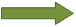 Welcome, Introductions, & Old BusinessReview agenda, announcementsReview September 5, 2014 meeting summaryAMPA recruiting updateNovember Policy meeting dateDecision: Accept September 5, 2014 meeting summaryBernath & A. MillerHanlon-Meyer10:30 – 12:00 am(1:30)Unstable SlopesFinalize Policy’s response to Board motions on unstable slopes including consideration of Board Manual Section 16 and completion of Type F assignments;  prepare for November Board meetingDecision: Approve Policy’s Response to Board Motions documentA. Miller & Bernath12:00 – 1:00 Lunch1:00 – 1:30(:30)Unstable SlopesContinued discussionA. Miller & Bernath(1:30 – 3:30)(2:00) Bull Trout Overlay Temperature/Shade Final ReportReview perspectives from caucuses on what action(s) to take Decision: Approve recommendations to the Board on the final reportBernath & A. Miller3:30 – 3:45 pm (:15)CMER UpdateUpdate from Co-ChairsHicks3:45 – 4:00 pm (:15)Next StepsCo-Chair commentsTopics for November meetingBernath & A. Miller4:00 pmAdjournAdjourn